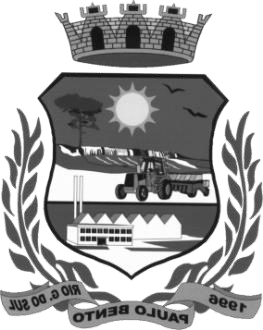 PREFEITURA MUNICIPAL DE PAULO BENTO SECRETARIA MUNICIPAL DE SAÚDEPROGRAMAÇÃO ANUAL DE SAÚDE- 2021Paulo Bento, abril de 2021.APRESENTAÇÃOA Programação Anual de Saúde (PAS) é o  instrumento  que operacionaliza  as  intenções  expressas   no   Plano   Municipal   de   Saúde (PMS) e  tem  por  objetivo anualizar as metas do PMS, neste caso a PAS refere-se as metas para 2021, contidas no Plano Municipal de Saúde 2018–2021,   aprovado   pelo    Conselho  Municipal  de  Saúde  (CMS)  no  ano de 2021, além de prever a alocação dos recursos orçamentários a serem executados e estabelecer as ações para  o  ano  para  atingir  as  metas propostas.A elaboração da PAS baseia-se nas normas e disposições  específicas sobre o Planejamento do SUS, tais como Decreto nº7508/2011, a Lei Complementar nº141/2012 e a Portaria do Ministério  da  Saúde  nº 2135/2013, que integradas aos instrumentos de planejamento e orçamento governamental – Plano Plurianual (PPA), Lei de Diretrizes  Orçamentárias (LDO) e Lei Orçamentária Anual (LOA), orientam os  gestores  ao  efetivo alcance das metas e ações programadas.Na PAS para atingir o resultado de cada meta  estão  previstos recursos orçamentários no conjunto das diretrizes para a concretização das ações.A PAS 2021 foi  elaborado  em  etapas  seguindo  a  seguinte metodologia:O Grupo de Trabalho (GT) realizou reuniões/encontros com a participação de todos os setores/departamentos da Secretaria de Saúde, observando as metas e ações propostas no PMS anterior para cada área e se foram realizadas, ou não;Organização das informações pelo GT;Aprovação e adequações pelos setores/departamentos; Previsão orçamentária;Aprovação final pelo gestor da saúde e chefias de setores/departamentos;Encaminhamento ao CMS; Apresentação ao CMS.Diretrizes e Objetivos da Programação Anual de Saúde para 2021DIRETRIZ 1: - Qualificação da Rede de Atenção à SaúdeAmpliar e qualificar a Rede de Atenção à Saúde municipal, articulando os diferentes níveis de atenção, incentivando a integração das ações e dos serviços de saúde a partir da atenção primária, fortalecendo a prevenção e a promoção, aprimorando o acesso e promovendo a equidade.OBJETIVO 1.1: Fortalecer a Atenção Primária em Saúde (APS) como coordenadora do cuidado e Coordenadora da Rede de Atenção à Saúde (RAS).Meta 1 - Manter cobertura populacional estimada pelas equipes de AB.Meta 2 - Manter cobertura populacional estimada de saúde bucal na AB.Meta 3 -Manter a cobertura vacinal do Calendário Nacional de Vacinação para crianças menores de 2 anos de idade – Pentavalente (3ª dose), Pneumocócica 10 – valente (2ª dose), Poliomielite (3ªdose) e Tríplice Viral (1ª dose).Meta 4 - Manter a detecção e a cura de casos novos de hanseníase.Meta 5 – Reduzir casos novos de sífilis congênita em menores de 1 ano de idade.Meta 6 – Manter em zero casos novos de AIDS em menores de 5 anos.Meta 7 –Manter o percentual de cobertura de acompanhamento das condicionalidades de saúde do Programa Bolsa Família.Meta 8 – Ampliar a oferta de exames citopatológicos do colo do útero em mulheres de 25 a 64 anos.Meta 9 –Manter a oferta de exames de mamografia de rastreamento realizados em mulheres de 50 a 69 anos.Meta 10 – Aumentar a proporção de parto normal no SUS e na saúde suplementar. Meta 11 - Reduzir a mortalidade prematura (de 30 a 69 anos) pelo conjunto das quatro principais doenças crônicas não transmissíveis (doenças do aparelho circulatório, câncer, diabetes e doenças respiratórias crônicas).Meta 12- Aumentar/manter o acesso aos exames de diagnóstico referente ao COVID-19, melhoria do acesso ao sistema logística das redes de atenção à saúde;Objetivo 2 - Fortalecer as ações de âmbito coletivo da vigilância em saúde e o gerenciamentode riscos e de agravos à saúdeMeta 1 –Manter a investigação dos óbitos infantis e fetais.Meta 2 – Manter a investigação dos óbitos de mulheres em idade fértil (10 a 49 anos) .Meta 3 – Reduzir o número de óbitos maternos.Meta 4 – Realizar no mínimo 4 ciclos de visitas, com 80% de cobertura de imóveis visitados para controle vetorial da dengue.Meta 5 – Encerrar 95% ou mais dos casos de Doenças de Notificação Compulsória Imediata registrados no SINAN, em até 60 dias a partir da data de notificação.Meta 6 – Realizar o preenchimento de no mínimo 95% do campo “ocupação” nas notificações de agravos relacionados ao trabalho.Meta 7 – Realizar no mínimo 06 grupos de ações de Vigilância Sanitária consideradas necessárias ao município por ano.Meta 8 – Manter o percentual de análises realizadas em amostras de água para consumo humano quanto aos parâmetros coliformes totais, cloro residual livre e turbidez.Meta 9 – Manter, no mínimo, 95% de registro de óbitos com causa básica definida.DIRETRIZ 2 - Consolidação da Rede de Atenção à Saúde na Gestão do SUSVisa aprimorar a gestão municipal em saúde, consolidando o papel do secretário de saúde, das equipes de saúde e do CMS no compartilhamento do processo de tomada de decisão. Busca garantir o financiamento estável e sustentável para o SUS no município.Objetivo 1 - Qualificar a gestão do financiamento  de  acordo  com  as necessidades de saúdeMeta 1 – Cumprir os 15% orçamentários conforme LC 141/2012.DIRETRIZ 3: Fortalecimento das Ações de Educação em SaúdeIncentivar a implantação da Política de Educação Permanente em Saúde no município.Objetivo 1 – Promover ações de Educação em SaúdeMeta 1 – Promover 03 ações de Educação Permanente em Saúde destinadas a trabalhadores do SUS, gestores municipais e controle social.OBJETIVO GERALO principal objetivo é a qualificação permanente da equipe Atenção Básica em prol da  saúde da população  do município de  Paulo Bento, além do cumprimento das metas elencadas dentro do plano Municipal de Saúde.OBJETIVOS ESPECÍFICOSEstrategia da Saúde da Família (ESF) tem como objetivo  a análise permanente da situação de saúde da população e a organização e execução de suas práticas, adequadas ao enfrentamento dos problemas existentes. É composta pelas ações de vigilância, promoção, prevenção e controle de doenças e agravos e deve estar amparada nos conhecimentos e técnicas vindos da epidemiologia, do planejamento e das ciências sociais.Atenção Básica caracteriza-se por um conjunto de ações de saúde, no âmbito individual e coletivo, que abrangem a promoção e a proteção da saúde, a prevenção de agravos, o diagnóstico, o tratamento, a reabilitação e a manutenção da saúde com o objetivo de desenvolver uma atenção integral que impacte na situação de saúde e autonomia das pessoas e nos determinantes e condicionantes de saúde das coletividades.Núcleo de Apoio a Saúde da Família (NASF) tem como objetivo apoiar a consolidação da Atenção Básica, ampliando as ofertas de saúde na rede de serviços, assim como a resolutividade, a abrangência e o alvo das ações.Vigilância em Saúde tem  como objetivo desenvolver um conjunto de medidas capazes  de  eliminar,  diminuir  ou  prevenir  riscos  à  saúde  além de intervir nos  problemas  sanitários  decorrentes  do  meio  ambiente, incluindo o ambiente de trabalho, da produção e da circulação de bens e da prestação de serviços de interesse da saúde.Estratégia em Saúde Bucal tem como objetivo o aprimoramento do conhecimento e das práticas cotidianas visando a promoção e a prevenção da saúde bucal, bem como a disponibilização de medidas curativas.Estratégia em Saúde Mental tem como objetivo o atendimento a demanda de saúde mental das mais variadas maneiras, realizandoprevenção e promoção da saúde mental, bem como avaliação, tratamento, reabilitação e encaminhamentos.No Setor Administrativo o objetivo é monitorar o andamento das variadas áreas da Secretaria Municipal de  Saúde,  bem  como  o desenvolvimento das questões burocráticas de funcionamento da Unidade Básica de Saúde.METODOLOGIAA metodologia é desenvolvida de acordo com cada profissional das diferentes áreas e com a ação a ser executada. E de acordo com as atividades programadas para o alcance das metas.METASAs metas foram elaboradas possibilitando a transversalidade dos setores que compõe a SMS, em consonância com a situação atual de saúde do Município e conforme a pactuação anual dos indicadores de saúde.DETALHAMENTO DOS INDICADORES, METAS E AÇÕESMONITORAMENTO E AVALIAÇÃODescrever brevemente a metodologia que será utilizada para o processo de monitoramento e avaliação da Programação Anual de  Saúde. Para que as ações de planejamento possam  contribuir  para  o  aperfeiçoamento  da  gestão do SUS, o município deve comprometer-se a realizar o monitoramento e a avaliação, visando analisar os resultados alcançados e  as  estratégias empregadas.O monitoramento compreende o acompanhamento regular das metas e indicadores, que expressam as diretrizes e os objetivos em um determinado período. A avaliação envolve a apreciação dos resultados obtidos, considerando um conjunto amplo de fatores, consiste na emissão de juízo de valor sobre as características, a dinâmica e o resultado de programas e políticas.As principais normas relacionadas ao  planejamento  no  SUS  ressaltam que a avaliação  deve  apreciar  em  que  medida  as  políticas,  programas,  ações e  serviços de saúde   implementados   no   período    considerado    promoveram a melhoria das condições de saúde da população.O processo de monitoramento e  avaliação  nos  municípios  deve privilegiar a utilização das ferramentas de apoio legalmente instituídas pelo sistema de planejamento do SUS. A cada 4 meses,  através  do  Relatório Detalhado do Quadrimestre Anterior (RDQA), e anualmente por meio do Relatório Anual de Gestão (RAG), elaborados através do Sistema DIGISUS.Como outro instrumento avaliador temos as reuniões de equipe e  o dialógo constante com os profissionais, pois todo esse trabalho constituiu-se sob o princípio da equidade, assegurando que população seja atendida com políticas públicas específicas para se alcançar  a  efetiva  universalidade  do acesso e a igualdade de direitos. Nesse sentido, este objetivo contempla a promoção do cuidado integral nos ciclos de vida e as especificidades de cada microarea mapeada, para operacionalização na integralidade da atuação com abrangência nacional, a partir das Regiões de Saúde.Entre as prioridades do PAS 2021 destacam-se a ampliação do número de pessoas que necessitam do cuidado de saúde e de promoção e prevenção eo acolhimento. Além disso, diversas outras iniciativas serão realizadas, incluindo ações de capacitação e disseminação de informações por meio da elaboração e distribuição de cadernetas de saúde voltadas a segmentos populacionais específicos.Dentro das ações de promoção da saúde, incluem-se a promoção da alimentação saudável  operacionalizada  por  meio  do  desenvolvimento  de ações e abordagens para a prevenção de doenças relacionadas à alimentação e nutrição e a prática de atividade física, por meio do Programa Academia da Saúde, contribuindo para melhor qualidade de vida da população.DIRETRIZ 1: - Qualificação da Rede de Atenção à SaúdeAmpliar e qualificar a Rede de  Atenção  à  Saúde  municipal,  articulando os  diferentes  níveis  de  atenção,  incentivando  a  integração  das ações e dos serviços de saúde a partir da atenção primária, fortalecendo a prevenção e a promoção, aprimorando o acesso e promovendo a equidade.DIRETRIZ 1: - Qualificação da Rede de Atenção à SaúdeAmpliar e qualificar a Rede de  Atenção  à  Saúde  municipal,  articulando os  diferentes  níveis  de  atenção,  incentivando  a  integração  das ações e dos serviços de saúde a partir da atenção primária, fortalecendo a prevenção e a promoção, aprimorando o acesso e promovendo a equidade.DIRETRIZ 1: - Qualificação da Rede de Atenção à SaúdeAmpliar e qualificar a Rede de  Atenção  à  Saúde  municipal,  articulando os  diferentes  níveis  de  atenção,  incentivando  a  integração  das ações e dos serviços de saúde a partir da atenção primária, fortalecendo a prevenção e a promoção, aprimorando o acesso e promovendo a equidade.DIRETRIZ 1: - Qualificação da Rede de Atenção à SaúdeAmpliar e qualificar a Rede de  Atenção  à  Saúde  municipal,  articulando os  diferentes  níveis  de  atenção,  incentivando  a  integração  das ações e dos serviços de saúde a partir da atenção primária, fortalecendo a prevenção e a promoção, aprimorando o acesso e promovendo a equidade.DIRETRIZ 1: - Qualificação da Rede de Atenção à SaúdeAmpliar e qualificar a Rede de  Atenção  à  Saúde  municipal,  articulando os  diferentes  níveis  de  atenção,  incentivando  a  integração  das ações e dos serviços de saúde a partir da atenção primária, fortalecendo a prevenção e a promoção, aprimorando o acesso e promovendo a equidade.DIRETRIZ 1: - Qualificação da Rede de Atenção à SaúdeAmpliar e qualificar a Rede de  Atenção  à  Saúde  municipal,  articulando os  diferentes  níveis  de  atenção,  incentivando  a  integração  das ações e dos serviços de saúde a partir da atenção primária, fortalecendo a prevenção e a promoção, aprimorando o acesso e promovendo a equidade.DIRETRIZ 1: - Qualificação da Rede de Atenção à SaúdeAmpliar e qualificar a Rede de  Atenção  à  Saúde  municipal,  articulando os  diferentes  níveis  de  atenção,  incentivando  a  integração  das ações e dos serviços de saúde a partir da atenção primária, fortalecendo a prevenção e a promoção, aprimorando o acesso e promovendo a equidade.OBJETIVO 1.1 Fortalecer a Atenção Primária em Saúde (APS) como coordenadora  do  cuidado  e  Coordenadora  da  Rede  de  Atenção  à  Saúde (RAS).OBJETIVO 1.1 Fortalecer a Atenção Primária em Saúde (APS) como coordenadora  do  cuidado  e  Coordenadora  da  Rede  de  Atenção  à  Saúde (RAS).OBJETIVO 1.1 Fortalecer a Atenção Primária em Saúde (APS) como coordenadora  do  cuidado  e  Coordenadora  da  Rede  de  Atenção  à  Saúde (RAS).OBJETIVO 1.1 Fortalecer a Atenção Primária em Saúde (APS) como coordenadora  do  cuidado  e  Coordenadora  da  Rede  de  Atenção  à  Saúde (RAS).OBJETIVO 1.1 Fortalecer a Atenção Primária em Saúde (APS) como coordenadora  do  cuidado  e  Coordenadora  da  Rede  de  Atenção  à  Saúde (RAS).OBJETIVO 1.1 Fortalecer a Atenção Primária em Saúde (APS) como coordenadora  do  cuidado  e  Coordenadora  da  Rede  de  Atenção  à  Saúde (RAS).OBJETIVO 1.1 Fortalecer a Atenção Primária em Saúde (APS) como coordenadora  do  cuidado  e  Coordenadora  da  Rede  de  Atenção  à  Saúde (RAS).IndicadorMetasAções AnuaisRecursos Orçamentário s (R$)Origem dos recursosÁrea ResponsávelParceria sCobertura	populacional estimada pelas equipes de AB.Manter     a	cobertura populacional estimada pelas equipes de AB.Meta prev.: 100%Realizar visitas domiciliares em 100% da população--Atenção Básica-Cobertura	populacional estimada pelas equipes de AB.Manter     a	cobertura populacional estimada pelas equipes de AB.Meta prev.: 100%Cadastrar 100% dos domicílios e membros integrantes do mesmo, residentes no território de abrangência da equipe ESF/PACS--Atenção Básica-Cobertura	populacional estimada de saúde bucal na AB.Manter	a	cobertura populacional estimada de saúde bucal na AB.Meta prev.: 100%Realizar visitas domiciliares em 100% da populaçãoCadastrar 100% dos domicílios e membros integrantes do mesmo, residentes no território de abrangência da equipe ESF/PACS/ ESBAtividade multiprofissional nas escolas.--Atenção BásicaProporção de vacinas selecionadas no Calendário Nacional de Vacinação para crianças menores de 2 anos de idade – Pentavalente (3ª dose), Pneumocócica 10 – valente (2ª dose), Poliomielite (3ªdose) e Tríplice Viral (1ª dose)- com cobertura vacinal preconizada.Manter a cobertura vacinal do Calendário Nacional de Vacinação para crianças menores de 2 anos de idade– Pentavalente (3ª dose), Pneumocócica 10 –  valente (2ª dose), Poliomielite (3ªdose) e Tríplice Viral (1ª dose), em 75 %.Realizar campanhas de atualização das cadernetas de vacinação;Realizar busca ativa através dos agentes Comun.  de Saúde mensalmente com verificação da Caderneta de Vacinação;Dar condições para o perfeito funcionamento dos Sistemas de informação de Cobertura Vacinal;Atividades multiprofissional com as escolas;Agendar consultas de puericultura--Vigilância em SaúdeAtenção Básica-Meta prev.: 75%Realizar campanhas de atualização das cadernetas de vacinação;Realizar busca ativa através dos agentes Comun.  de Saúde mensalmente com verificação da Caderneta de Vacinação;Dar condições para o perfeito funcionamento dos Sistemas de informação de Cobertura Vacinal;Atividades multiprofissional com as escolas;Agendar consultas de puericulturaProporção de cura de casos novos de hanseníase diagnosticados nos anos das coortesManter a detecção e a cura de casos novos de hanseníase.Meta prev.: 100%- Realizar busca ativa dos casos suspeitos e fazer notificação, acompanhamento e tratamento de casos positivos.---Atenção BásicaNúmeros  de  casos  novos  deReduzir	casos	novos	deRealizar busca ativa de gestantes, realizar 06 ou mais consultas de pré-natal, iniciar o pré-natal no primeiro trimestre, realizar teste rápido em 100% das gestantes e parceiros;Realizar busca ativa de gestantes faltantes em consultas de pré-sífilis  congênita  em  menoressífilis congênita em menoresRealizar busca ativa de gestantes, realizar 06 ou mais consultas de pré-natal, iniciar o pré-natal no primeiro trimestre, realizar teste rápido em 100% das gestantes e parceiros;Realizar busca ativa de gestantes faltantes em consultas de pré-de 1 ano de idadede 1 ano de idade de 2 para zero(0) casos.Realizar busca ativa de gestantes, realizar 06 ou mais consultas de pré-natal, iniciar o pré-natal no primeiro trimestre, realizar teste rápido em 100% das gestantes e parceiros;Realizar busca ativa de gestantes faltantes em consultas de pré--Atenção BásicaMeta prev.: 01 casoRealizar busca ativa de gestantes, realizar 06 ou mais consultas de pré-natal, iniciar o pré-natal no primeiro trimestre, realizar teste rápido em 100% das gestantes e parceiros;Realizar busca ativa de gestantes faltantes em consultas de pré-Número de casos novos de AIDS em menores de 5 anosManter em zero casos novos de AIDS em menores de 5 anos.Meta prev.: 0 casos- Realizar teste rápido em 100% das gestantes e parceiros, fazer campanhas de prevenção as doençassexualmente transmissíveis,Atenção Básicamonitorar casos novos paratratamento adequado.Cobertura de acompanhamento das condicionalidades de saúde do Programa Bolsa FamíliaManter o percentual de cobertura de	acompanhamento	das condicionalidades de saúde do Programa Bolsa Família.Meta prev.: 100%- Realizar visitas e cadastramento em 100% das famílias residentes no município.Atenção BásicaRazão  de exames citopatológicos do colo do útero em mulheres de 25 a 64 anos na população residente de determinado local e a população da mesma faixa etária.Ampliar a oferta  de exames citológicos do colo do útero em mulheres  de 25  a  64  anos  na população residente de determinado local e a população da mesma faixa etária.Meta prev.: 0,76 (razão)- Realizar campanhas de prevenção e combate ao câncer colo uterino, realizar busca ativa de mulheres na faixa etária prioritáriafaltantes ao exame de rotina;Atenção Básica-Razão  de exames citopatológicos do colo do útero em mulheres de 25 a 64 anos na população residente de determinado local e a população da mesma faixa etária.Ampliar a oferta  de exames citológicos do colo do útero em mulheres  de 25  a  64  anos  na população residente de determinado local e a população da mesma faixa etária.Meta prev.: 0,76 (razão)- Fazer acompanhamento de mulheres com CP alterado nos últimos dois anos consecutivos, encaminhar paracolposcopia com biópisia se necessário;Atenção BásicaRazão de exame demamografia realizados	em mulheres  de  50  a69	anos	na população residente	de determinado   local e a população da mesma faixa etáriaManter   a   oferta   de   exames   demamografia de rastreamento realizados em  mulheres  de  50  a 69 anosMeta prev.: 0,96 (razão)..- Realizar campanhas deprevenção e combate ao câncer de mama, realizar busca ativa de mulheres na faixa etária prioritária faltantes ao exame de rotina, fazer acompanhamento das mulheres com mamografia alterada nos últimos dois anos consecutivos;-Atenção BásicaAdministra- ção geralProporção de parto normal  no  SUS  e na	saúdesuplementarAumentar a proporção de parto normal no SUS e na saúde suplementar.Meta prev.: 50%- Realizar grupo e/ou roda de conversa com gestantes, esposos e familiares, incentivar e explicar os benefícios do parto normal para a mãe e o RN, abordar o tema durante as consultas de pré-natal.Atenção BásicaAssis.HospitalarMortalidade prematura (de  30 a 69 anos) pelo conjunto			das quatro	principais doenças		crônicas não transmissíveis (doenças				do aparelho circulatório, câncer, diabetes e doenças respiratórias crônicas)Reduzir a mortalidade prematura (de 30 a 69 anos) pelo conjunto das quatro principais doenças crônicas não transmissíveis (doenças do aparelho circulatório, câncer, diabetes e doenças respiratórias crônicas)Meta prev.: 2Realizar grupo e/ou roda de conversa com população de risco,realizar campanhas de prevenção as DCNT, incentivar a participação da população de risco nas atividades da Academia de Saúde do município.Divulgar pelas redes sociais métodos de prevenção de riscos, realizar busca ativa dos pacientes que não realizaram avaliação médica há mais de 06 meses.Atenção BásicaAssis.Hospitalar NASFMonitoramento de metas enfrentamento COVID-19Aumentar/manter  o  acesso  aosRealizar testes rápidos de antígeno do SARGS- CoV-2 de swab nasofaríngeo e swab orofaríngeo humano;Realizar testes de RT- PCR para diagnóstico da COVID -19Realizar tomografias de tórax para diagnóstico;Aquisição de materiais de higienização e prevenção ao COVID-19;Aquisição de medicamentos de uso específico no combate ao COVID- 19;Atenção BásicaMonitoramento de metas enfrentamento COVID-19exames de diagnóstico referente ao COVID-19, melhoria do acesso ao sistema logística das redes de atenção à saúde.Meta prev.: 10%Realizar testes rápidos de antígeno do SARGS- CoV-2 de swab nasofaríngeo e swab orofaríngeo humano;Realizar testes de RT- PCR para diagnóstico da COVID -19Realizar tomografias de tórax para diagnóstico;Aquisição de materiais de higienização e prevenção ao COVID-19;Aquisição de medicamentos de uso específico no combate ao COVID- 19;Atenção BásicaObjetivo 2 - Fortalecer as ações de âmbito coletivo da vigilância em saúde e o gerenciamentode riscos e de agravos à saúdeObjetivo 2 - Fortalecer as ações de âmbito coletivo da vigilância em saúde e o gerenciamentode riscos e de agravos à saúdeObjetivo 2 - Fortalecer as ações de âmbito coletivo da vigilância em saúde e o gerenciamentode riscos e de agravos à saúdeObjetivo 2 - Fortalecer as ações de âmbito coletivo da vigilância em saúde e o gerenciamentode riscos e de agravos à saúdeObjetivo 2 - Fortalecer as ações de âmbito coletivo da vigilância em saúde e o gerenciamentode riscos e de agravos à saúdeObjetivo 2 - Fortalecer as ações de âmbito coletivo da vigilância em saúde e o gerenciamentode riscos e de agravos à saúdeObjetivo 2 - Fortalecer as ações de âmbito coletivo da vigilância em saúde e o gerenciamentode riscos e de agravos à saúdeOBJETIVO 2.1: Fortalecer as ações de âmbito coletivo da vigilância em saúde e o gerenciamentoOBJETIVO 2.1: Fortalecer as ações de âmbito coletivo da vigilância em saúde e o gerenciamentoOBJETIVO 2.1: Fortalecer as ações de âmbito coletivo da vigilância em saúde e o gerenciamentoOBJETIVO 2.1: Fortalecer as ações de âmbito coletivo da vigilância em saúde e o gerenciamentoOBJETIVO 2.1: Fortalecer as ações de âmbito coletivo da vigilância em saúde e o gerenciamentoOBJETIVO 2.1: Fortalecer as ações de âmbito coletivo da vigilância em saúde e o gerenciamentoOBJETIVO 2.1: Fortalecer as ações de âmbito coletivo da vigilância em saúde e o gerenciamentoIndicadorMetasAções AnuaisPREVISÃORecursos Orçamentário s(R$)Orige m dosrecursosÁrea ResponsávelParceriasTaxa de mortalidade infantilManter a investigação dos óbitos infantis e fetaisMeta prev.:100%Realizar  contato com  hospitais ou coordenadoria regional referente aos óbitos ocorridos, verificando o domicilio correto da família, verificar e discutir em equipe o motivo pelo qual ocorreu o óbito, encaminhar  ao setor  resp. a ficha de investigação.Manter o número mínimo de 7 consultas de pré-natal-Atenção BásicaProporção de óbitos de mulheres em idade fértil (10 a 49 anos)Manter a investigação dos óbitos de mulheres em idade fértil (10 a 49 anos)Meta prev.: 100%Manter a investigação dos óbitos de mulheres em idade fértil (10 a 49 anos)Meta prev.: 100%Realizar  contato  com  hospitais ou coordenadoria regional referente aos óbitos ocorridos, verificando o domicilio correto da família, verificar e discutir em equipe o motivo  pelo  qual ocorreu o óbito, encaminhar ao setor resp. a  ficha  de investigação.-Atenção Básica Número de óbitos maternos em determinado período e local de residênciaRealizar busca ativa de gestantes, realizar 06 consultas ou  mais  consultas de pré-natal, iniciar o pré- natal no primeiro trimestre, realizar teste rápidos em 100% das gestantes  e  seus parceiros.Realizar busca ativa de gestantes faltantes nas consultas de pré-natal, preconizar atendimento para gestantes de risco.-Atenção Básica Número de óbitos maternos em determinado período e local de residênciaManter o número de óbitos maternos em zeroMeta prev.: 100%Manter o número de óbitos maternos em zeroMeta prev.: 100%Realizar busca ativa de gestantes, realizar 06 consultas ou  mais  consultas de pré-natal, iniciar o pré- natal no primeiro trimestre, realizar teste rápidos em 100% das gestantes  e  seus parceiros.Realizar busca ativa de gestantes faltantes nas consultas de pré-natal, preconizar atendimento para gestantes de risco.-Atenção BásicaNúmero de ciclos que atingiram mínimo de 80% de cobertura de imóveis visitados paracontrole vetorial daRealizar no mínimo 4 ciclos de visitas, com 80% de cobertura de imóveis visitados paracontrole vetorial daRealizar no mínimo 4 ciclos de visitas, com 80% de cobertura de imóveis visitados paracontrole vetorial daVisitar imóveis do perímetro urbano para realização do levantamento de índices + tratamento, e pontos estratégicos;Lançar no sistema nacional de controle da dengue dados das visitas;-Aumento do número de coletas de sorologia enviadas ao Lab.LACEN, devido ao aumento de casos suspeitos;Inclusão de notificações no sistemas SINAN ON LINE e GAL-Atenção BásicaVigilância Sanitáriadengue	dengue.dengue.Visitar imóveis do perímetro urbano para realização do levantamento de índices + tratamento, e pontos estratégicos;Lançar no sistema nacional de controle da dengue dados das visitas;-Aumento do número de coletas de sorologia enviadas ao Lab.LACEN, devido ao aumento de casos suspeitos;Inclusão de notificações no sistemas SINAN ON LINE e GALAtenção BásicaVigilância SanitáriaMeta prev.: 06Meta prev.: 06Visitar imóveis do perímetro urbano para realização do levantamento de índices + tratamento, e pontos estratégicos;Lançar no sistema nacional de controle da dengue dados das visitas;-Aumento do número de coletas de sorologia enviadas ao Lab.LACEN, devido ao aumento de casos suspeitos;Inclusão de notificações no sistemas SINAN ON LINE e GALAtenção BásicaVigilância SanitáriaVisitar imóveis do perímetro urbano para realização do levantamento de índices + tratamento, e pontos estratégicos;Lançar no sistema nacional de controle da dengue dados das visitas;-Aumento do número de coletas de sorologia enviadas ao Lab.LACEN, devido ao aumento de casos suspeitos;Inclusão de notificações no sistemas SINAN ON LINE e GALAtenção BásicaVigilância SanitáriaPercentual de municípios   que realizam no mínimo 06 grupos de ações de Vigilância Sanitária consideradasnecessárias ao município por ano.Realizar no mínimo 06 grupos de ações de Vigilância Sanitários considerados necessários ao município por ano.Meta prev.: 100%Realizar no mínimo 06 grupos de ações de Vigilância Sanitários considerados necessários ao município por ano.Meta prev.: 100%- Realizar visitas sanitárias, fiscalização de estabelecimentos e cadastramento de estabelecimentos sujeitos a vigilância sanitária;Atenção BásicaVigilância SanitáriaAtenção BásicaVigilância SanitáriaProporcão de casos de Doenças de Notificação Compulsória Imediata(DNCI) encerrados em até 60dias após notificação.Encerrar 95% ou mais dos casos  de  Doenças de	Notificação Compulsória Imediata registrados no SINAN, em até 60 dias a partir da data de notificação.Meta prev.: 95%Acompanhar semanalmente os registros de notificação;Encerrar os casos de DNCI o mais breve possível;Acompanhar semanalmente os registros de notificação;Encerrar os casos de DNCI o mais breve possível;Encerrar 95% ou mais dos casos  de  Doenças de	Notificação Compulsória Imediata registrados no SINAN, em até 60 dias a partir da data de notificação.Meta prev.: 95%Acompanhar semanalmente os registros de notificação;Encerrar os casos de DNCI o mais breve possível;Acompanhar semanalmente os registros de notificação;Encerrar os casos de DNCI o mais breve possível;Encerrar 95% ou mais dos casos  de  Doenças de	Notificação Compulsória Imediata registrados no SINAN, em até 60 dias a partir da data de notificação.Meta prev.: 95%Acompanhar semanalmente os registros de notificação;Encerrar os casos de DNCI o mais breve possível;Acompanhar semanalmente os registros de notificação;Encerrar os casos de DNCI o mais breve possível;Proporção de  registro de óbitos com causa básica definidaManter,  no   mínimo, 95% de registro  de óbitos com causa básicadefinida.- Orientar aos profissionais médicos o preenchimento correto da DO e que seja preenchida a causa básica definida;- Orientar aos profissionais médicos o preenchimento correto da DO e que seja preenchida a causa básica definida;Atenção BásicaAtenção BásicaMeta prev.: 95%-Conferir as DOs se possuem registro de causa básica definido.-Conferir as DOs se possuem registro de causa básica definido.Proporção de análises realizadas em amostrasde água para consumoManter o percentual de análises    realizadas    emamostras  de  água  para- Coleta de água em seis pontos de abastecimento por mês.- Coleta de água em seis pontos de abastecimento por mês.Atenção BásicaVigilância SanitáriaAtenção BásicaVigilância Sanitáriahumano	quanto	aosconsumo	humanoAtenção BásicaVigilância SanitáriaAtenção BásicaVigilância Sanitáriaparâmetros	coliformesquanto  aos  parâmetrosAtenção BásicaVigilância SanitáriaAtenção BásicaVigilância Sanitáriatotais,	cloro	residualcoliformes   totais,   cloroAtenção BásicaVigilância SanitáriaAtenção BásicaVigilância Sanitárialivre e turbidez.residual livre e turbidez.Atenção BásicaVigilância SanitáriaAtenção BásicaVigilância SanitáriaMeta prev.: 90%Atenção BásicaVigilância SanitáriaAtenção BásicaVigilância SanitáriaProporção	depreenchimento	do campo   “ocupação”   nasRealizar	opreenchimento	de	no mínimo  95%  do  campo-Realizar  busca  ativa  dos acidentes e agravos de trabalho no município.- Realizar preenchimento correto de todos os campos realizando a notificação e investigação-Realizar  busca  ativa  dos acidentes e agravos de trabalho no município.- Realizar preenchimento correto de todos os campos realizando a notificação e investigaçãoAtenção BásicaAtenção Básicanotificações  de  agravos“ocupação”	nas-Realizar  busca  ativa  dos acidentes e agravos de trabalho no município.- Realizar preenchimento correto de todos os campos realizando a notificação e investigação-Realizar  busca  ativa  dos acidentes e agravos de trabalho no município.- Realizar preenchimento correto de todos os campos realizando a notificação e investigaçãorelacionados	aonotificações   de   agravos-Realizar  busca  ativa  dos acidentes e agravos de trabalho no município.- Realizar preenchimento correto de todos os campos realizando a notificação e investigação-Realizar  busca  ativa  dos acidentes e agravos de trabalho no município.- Realizar preenchimento correto de todos os campos realizando a notificação e investigaçãotrabalhorelacionados	ao-Realizar  busca  ativa  dos acidentes e agravos de trabalho no município.- Realizar preenchimento correto de todos os campos realizando a notificação e investigação-Realizar  busca  ativa  dos acidentes e agravos de trabalho no município.- Realizar preenchimento correto de todos os campos realizando a notificação e investigaçãotrabalho.-Realizar  busca  ativa  dos acidentes e agravos de trabalho no município.- Realizar preenchimento correto de todos os campos realizando a notificação e investigação-Realizar  busca  ativa  dos acidentes e agravos de trabalho no município.- Realizar preenchimento correto de todos os campos realizando a notificação e investigaçãoMeta prev.: 95%-Realizar  busca  ativa  dos acidentes e agravos de trabalho no município.- Realizar preenchimento correto de todos os campos realizando a notificação e investigação-Realizar  busca  ativa  dos acidentes e agravos de trabalho no município.- Realizar preenchimento correto de todos os campos realizando a notificação e investigaçãoDIRETRIZ 2 -  Consolidação da Rede de Atenção à Saúde na Gestão do SUSVisa aprimorar a gestão municipal em saúde, consolidando o papel do secretário de saúde, das equipes de saúde e  do  CMS  no compartilhamento do processo de tomada de decisão. Busca garantir o financiamento estável e sustentável para o SUS no município.DIRETRIZ 2 -  Consolidação da Rede de Atenção à Saúde na Gestão do SUSVisa aprimorar a gestão municipal em saúde, consolidando o papel do secretário de saúde, das equipes de saúde e  do  CMS  no compartilhamento do processo de tomada de decisão. Busca garantir o financiamento estável e sustentável para o SUS no município.DIRETRIZ 2 -  Consolidação da Rede de Atenção à Saúde na Gestão do SUSVisa aprimorar a gestão municipal em saúde, consolidando o papel do secretário de saúde, das equipes de saúde e  do  CMS  no compartilhamento do processo de tomada de decisão. Busca garantir o financiamento estável e sustentável para o SUS no município.DIRETRIZ 2 -  Consolidação da Rede de Atenção à Saúde na Gestão do SUSVisa aprimorar a gestão municipal em saúde, consolidando o papel do secretário de saúde, das equipes de saúde e  do  CMS  no compartilhamento do processo de tomada de decisão. Busca garantir o financiamento estável e sustentável para o SUS no município.DIRETRIZ 2 -  Consolidação da Rede de Atenção à Saúde na Gestão do SUSVisa aprimorar a gestão municipal em saúde, consolidando o papel do secretário de saúde, das equipes de saúde e  do  CMS  no compartilhamento do processo de tomada de decisão. Busca garantir o financiamento estável e sustentável para o SUS no município.DIRETRIZ 2 -  Consolidação da Rede de Atenção à Saúde na Gestão do SUSVisa aprimorar a gestão municipal em saúde, consolidando o papel do secretário de saúde, das equipes de saúde e  do  CMS  no compartilhamento do processo de tomada de decisão. Busca garantir o financiamento estável e sustentável para o SUS no município.DIRETRIZ 2 -  Consolidação da Rede de Atenção à Saúde na Gestão do SUSVisa aprimorar a gestão municipal em saúde, consolidando o papel do secretário de saúde, das equipes de saúde e  do  CMS  no compartilhamento do processo de tomada de decisão. Busca garantir o financiamento estável e sustentável para o SUS no município.DIRETRIZ 2 -  Consolidação da Rede de Atenção à Saúde na Gestão do SUSVisa aprimorar a gestão municipal em saúde, consolidando o papel do secretário de saúde, das equipes de saúde e  do  CMS  no compartilhamento do processo de tomada de decisão. Busca garantir o financiamento estável e sustentável para o SUS no município.DIRETRIZ 2 -  Consolidação da Rede de Atenção à Saúde na Gestão do SUSVisa aprimorar a gestão municipal em saúde, consolidando o papel do secretário de saúde, das equipes de saúde e  do  CMS  no compartilhamento do processo de tomada de decisão. Busca garantir o financiamento estável e sustentável para o SUS no município.DIRETRIZ 2 -  Consolidação da Rede de Atenção à Saúde na Gestão do SUSVisa aprimorar a gestão municipal em saúde, consolidando o papel do secretário de saúde, das equipes de saúde e  do  CMS  no compartilhamento do processo de tomada de decisão. Busca garantir o financiamento estável e sustentável para o SUS no município.2.1- Qualificar a gestão do financiamento de acordo com as necessidades de saúde2.1- Qualificar a gestão do financiamento de acordo com as necessidades de saúde2.1- Qualificar a gestão do financiamento de acordo com as necessidades de saúde2.1- Qualificar a gestão do financiamento de acordo com as necessidades de saúde2.1- Qualificar a gestão do financiamento de acordo com as necessidades de saúde2.1- Qualificar a gestão do financiamento de acordo com as necessidades de saúde2.1- Qualificar a gestão do financiamento de acordo com as necessidades de saúde2.1- Qualificar a gestão do financiamento de acordo com as necessidades de saúde2.1- Qualificar a gestão do financiamento de acordo com as necessidades de saúde2.1- Qualificar a gestão do financiamento de acordo com as necessidades de saúdeCumprir	os	15%Cumprir	os	15%Cumprir	os	15%-	Disponibilizar	aos	usuáriosorçamentáriosorçamentários   conformeorçamentários   conformeexames, consultas terceirizadas paraconforme Lei 141/2012Lei 141/2012Lei 141/2012agilizar diagnóstico;AtençãoMeta prev.: 16%Meta prev.: 16%Meta prev.: 16%Aumentar a quantidade de medicamentos básicos e não básicos disponibilizados  na   farmácia   da UBS;Manter profissionais contratados nas diversas especialidades;Manutenção da frota da Secretaria Municipal de Saúde;Ampliar e manter a  estrutura do prédio da UBS;Manutenção de equipamentos da UBS;Manter o pagamento de salário de servidores efetivos e CCsBásicaAdministração geralDIRETRIZ 3: Fortalecimento das Ações de Educação em Saúde Incentivar a implantação da Política de Educação Permanente em Saúde no município.DIRETRIZ 3: Fortalecimento das Ações de Educação em Saúde Incentivar a implantação da Política de Educação Permanente em Saúde no município.DIRETRIZ 3: Fortalecimento das Ações de Educação em Saúde Incentivar a implantação da Política de Educação Permanente em Saúde no município.DIRETRIZ 3: Fortalecimento das Ações de Educação em Saúde Incentivar a implantação da Política de Educação Permanente em Saúde no município.DIRETRIZ 3: Fortalecimento das Ações de Educação em Saúde Incentivar a implantação da Política de Educação Permanente em Saúde no município.DIRETRIZ 3: Fortalecimento das Ações de Educação em Saúde Incentivar a implantação da Política de Educação Permanente em Saúde no município.DIRETRIZ 3: Fortalecimento das Ações de Educação em Saúde Incentivar a implantação da Política de Educação Permanente em Saúde no município.DIRETRIZ 3: Fortalecimento das Ações de Educação em Saúde Incentivar a implantação da Política de Educação Permanente em Saúde no município.DIRETRIZ 3: Fortalecimento das Ações de Educação em Saúde Incentivar a implantação da Política de Educação Permanente em Saúde no município.DIRETRIZ 3: Fortalecimento das Ações de Educação em Saúde Incentivar a implantação da Política de Educação Permanente em Saúde no município.DIRETRIZ 3: Fortalecimento das Ações de Educação em Saúde Incentivar a implantação da Política de Educação Permanente em Saúde no município.Objetivo: 3.1. Promover ações de Educação em SaúdeObjetivo: 3.1. Promover ações de Educação em SaúdeObjetivo: 3.1. Promover ações de Educação em SaúdeObjetivo: 3.1. Promover ações de Educação em SaúdeObjetivo: 3.1. Promover ações de Educação em SaúdeObjetivo: 3.1. Promover ações de Educação em SaúdeObjetivo: 3.1. Promover ações de Educação em SaúdeObjetivo: 3.1. Promover ações de Educação em SaúdeObjetivo: 3.1. Promover ações de Educação em SaúdeObjetivo: 3.1. Promover ações de Educação em SaúdeObjetivo: 3.1. Promover ações de Educação em SaúdePromoveraçõesdedePromover ações de- Qualificação permanente  da  equipe a fim de melhorar a qualidade no atendimento e também  a  qualidade de vida do trabalhador em saúdeAtenção BásicaEducação Permanente em Saúde destinadas a trabalhadores do SUS, gestores municipais e controle social.Educação Permanente em Saúde destinadas a trabalhadores do SUS, gestores municipais e controle social.Educação Permanente em Saúde destinadas a trabalhadores do SUS, gestores municipais e controle social.Educação Permanente em Saúde destinadas a trabalhadores do SUS, gestores municipais e controle social.Educação Permanente em Saúde destinadas a trabalhadores do SUS, gestores municipais e controle social.Educação Permanente em Saúde destinadas a trabalhadores do SUS, gestores municipais e controle social.- Qualificação permanente  da  equipe a fim de melhorar a qualidade no atendimento e também  a  qualidade de vida do trabalhador em saúdeAtenção BásicaMeta prev.: 01Meta prev.: 01